О правилах формирования, ведения, обязательного опубликования перечня муниципального имущества сельского поселения Алексеевский сельсовет муниципального района Благоварский район Республики Башкортостан, свободного от прав третьих лиц (за исключением имущественных прав субъектов малого и среднего предпринимательства), предусмотренного частью 4 статьи 18 Федерального закона от 24 июля 2007 года № 209-ФЗ «О развитии малого и среднего предпринимательства в Российской Федерации»  В соответствии с частью 4 статьи 18 Федерального закона от 24 июля 2007 года                     № 209-ФЗ «О развитии малого и среднего предпринимательства в Российской Федерации», Законом Республики Башкортостан от 28 декабря 2007 года № 511-З «О развитии малого и среднего предпринимательства в Республике Башкортостан», руководствуясь п. 4(1) Постановления Правительства Российской Федерации от 21 августа 2010 года № 645 «Об имущественной поддержке субъектов малого и среднего предпринимательства при предоставлении федерального имущества», Совет сельского поселения Алексеевский сельсовет муниципального района Благоварский район Республики Башкортостан  РЕШИЛ:1. Утвердить прилагаемые Правила формирования, ведения, обязательного опубликования перечня муниципального имущества сельского поселения Алексеевский сельсовет муниципального района Благоварский район Республики Башкортостан, свободного от прав третьих лиц (за исключением имущественных прав субъектов малого и среднего предпринимательства), предусмотренного частью 4 статьи 18 Федерального закона от 24 июля 2007 года № 209-ФЗ "О развитии малого и среднего предпринимательства в Российской Федерации" (далее - перечень).2. Администрации сельского поселения Алексеевский сельсовет муниципального района Благоварский район Республики Башкортостан обеспечить формирование, ведение и опубликование перечня.3. Признать утратившим силу решение Совета сельского поселения Алексеевский сельсовет муниципального района Благоварский район Республики Башкортостан от  28 ноября 2017 года № 48-302 «О порядке формирования, ведения, обязательного опубликования перечня муниципального имущества муниципального района Благоварский район Республики Башкортостан в целях предоставления во владение и (или) в пользование на долгосрочной основе субъектам малого и среднего предпринимательства и организациям, образующим инфраструктуру поддержки субъектов малого и среднего предпринимательства».4. Обнародовать решение на сайте сельского поселения Алексеевский сельсовет муниципального района Благоварский район Республики Башкортостан http:// alekseevsk.spblag.ru/.Глава сельского поселения Алексеевский сельсовет муниципального района Благоварский районРеспублики Башкортостан                                   С.С.Кунц  с. Пришиб01 марта 2019 года     № 71-449Приложение  к решению Совета СП Алексеевский сельсовет муниципального   района Благоварский район  Республики Башкортостан от  01.03.2019 г. № 71-449Правилаформирования, ведения, обязательного опубликования перечня муниципального имущества сельского поселения Алексеевский сельсовет муниципального района Благоварский район Республики Башкортостан, свободного от прав третьих лиц (за исключением имущественных прав субъектов малого и среднего предпринимательства), предусмотренного частью 4 статьи 18 Федерального закона от 24 июля 2007 года № 209-ФЗ "О развитии малого и среднего предпринимательства в Российской Федерации"	1. Настоящие Правила устанавливают порядок формирования, ведения (в том числе ежегодного дополнения) и обязательного опубликования перечня муниципального имущества сельского поселения Алексеевский сельсовет муниципального района Благоварский район Республики Башкортостан (за исключением земельных участков), свободного от прав третьих лиц (за исключением имущественных прав субъектов малого и среднего предпринимательства), предусмотренного частью 4 статьи 18 Федерального закона от 24 июля 2007 года № 209-ФЗ "О развитии малого и среднего предпринимательства в Российской Федерации" (далее соответственно - муниципальное имущество, перечень), в целях предоставления муниципального имущества во владение и (или) в пользование на долгосрочной основе субъектам малого и среднего предпринимательства и организациям, образующим инфраструктуру поддержки субъектов малого и среднего предпринимательства.	2. В перечень вносятся сведения о муниципальном имуществе, соответствующем следующим критериям:	а) муниципальное имущество свободно от прав третьих лиц (за исключением имущественных прав субъектов малого и среднего предпринимательства);	б) муниципальное имущество не ограничено в обороте;	в) муниципальное имущество не является объектом религиозного назначения;	г) муниципальное имущество не является объектом незавершенного строительства;	д) в отношении муниципального имущества не принято решение Администрации сельского поселения Алексеевский сельсовет муниципального района Благоварский район Республики Башкортостан о предоставлении его иным лицам;	е) муниципальное имущество не включено в прогнозный план (программу) приватизации;	ж) муниципальное имущество не признано аварийным и подлежащим сносу или реконструкции.	3. Внесение сведений о муниципальном имуществе в перечень (в том числе ежегодное дополнение), а также исключение сведений о муниципальном имуществе из перечня осуществляются постановлением Администрации сельского поселения Алексеевский сельсовет муниципального района Благоварский район Республики Башкортостан (далее - уполномоченный орган) об утверждении перечня или о внесении в него изменений на основе предложений структурных подразделений уполномоченного органа, некоммерческих организаций, выражающих интересы субъектов малого и среднего предпринимательства, акционерного общества "Федеральная корпорация по развитию малого и среднего предпринимательства", организаций, образующих инфраструктуру поддержки субъектов малого и среднего предпринимательства, а также субъектов малого и среднего предпринимательства.	Внесение в перечень изменений, не предусматривающих исключения из перечня муниципального имущества, осуществляется не позднее 10 рабочих дней с даты внесения соответствующих изменений в реестр муниципального имущества.	4. Рассмотрение предложения, указанного в пункте 3 настоящих Правил, осуществляется уполномоченным органом в течение 30 календарных дней с даты его поступления. По результатам рассмотрения предложения уполномоченным органом принимается одно из следующих решений:	а) о включении сведений о муниципальном имуществе, в отношении которого поступило предложение, в перечень с учетом критериев, установленных пунктом 2 настоящих Правил;	б) об исключении сведений о муниципальном имуществе, в отношении которого поступило предложение, из перечня с учетом положений пунктов 6 и 7 настоящих Правил;	в) об отказе в учете предложения.	5. В случае принятия решения об отказе в учете предложения, указанного в пункте 3 настоящих Правил, уполномоченный орган направляет лицу, представившему предложение, мотивированный ответ о невозможности включения сведений о муниципальном имуществе в перечень или исключения сведений о муниципальном имуществе из перечня.	6. Уполномоченный орган вправе исключить сведения о муниципальном имуществе из перечня, если в течение 2 лет со дня включения сведений о муниципальном имуществе в перечень в отношении такого имущества от субъектов малого и среднего предпринимательства или организаций, образующих инфраструктуру поддержки субъектов малого и среднего предпринимательства, не поступило:	а) ни одной заявки на участие в аукционе (конкурсе) на право заключения договора, предусматривающего переход прав владения и (или) пользования в отношении муниципального имущества;	б) ни одного заявления о предоставлении муниципального имущества, в отношении которого заключение указанного договора может быть осуществлено без проведения аукциона (конкурса) в случаях, предусмотренных Федеральным законом от 26 июля 2006 года № 135-ФЗ "О защите конкуренции".	7. Уполномоченный орган исключает сведения о муниципальном имуществе из перечня в одном из следующих случаев:	а) в отношении муниципального имущества в установленном законодательством Российской Федерации порядке принято решение уполномоченного органа о его использовании для муниципальных нужд либо для иных целей;	б) право муниципальной собственности на имущество прекращено по решению суда или в ином установленном законом порядке.	8. Сведения о муниципальном имуществе вносятся в перечень в составе и по форме, которые установлены в соответствии с частью 4.4 статьи 18 Федерального закона от 24 июля 2007 года № 209-ФЗ "О развитии малого и среднего предпринимательства в Российской Федерации".	9. Сведения о муниципальном имуществе группируются в перечне по  муниципальным образованиям, на территориях которых муниципальное имущество расположено, а также по видам имущества (недвижимое имущество (в том числе единый недвижимый комплекс), движимое имущество).	10. Ведение перечня осуществляется уполномоченным органом в электронной форме.	11. Перечень и внесенные в него изменения подлежат:	а) обязательному опубликованию в средствах массовой информации - в течение 10 рабочих дней со дня утверждения;	б) размещению на официальном сайте уполномоченного органа в информационно-телекоммуникационной сети "Интернет" (в том числе в форме открытых данных) - в течение 3 рабочих дней со дня утверждения.Башкортостан  РеспубликаһыБлаговар районы                                                   муниципаль районының                                        Алексеевка ауыл советы                                                    ауыл биләмәһе Советы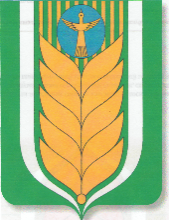                       Республика Башкортостан Совет сельского поселения    Алексеевский сельсовет муниципального районаБлаговарский район                  452746,  Пришиб ауылы,
           Ленин урамы, 38Е-mail:  alekseevka-zf@mail.ru
Тел. (34747) 2-35-84, Факс 2-35-84452746, село Пришиб,
ул. Ленина, 38Е-mail:  alekseevka-zf@mail.ru
Тел. (34747) 2-35-84, Факс 2-35-84КАРАР РЕШЕНИЕ  